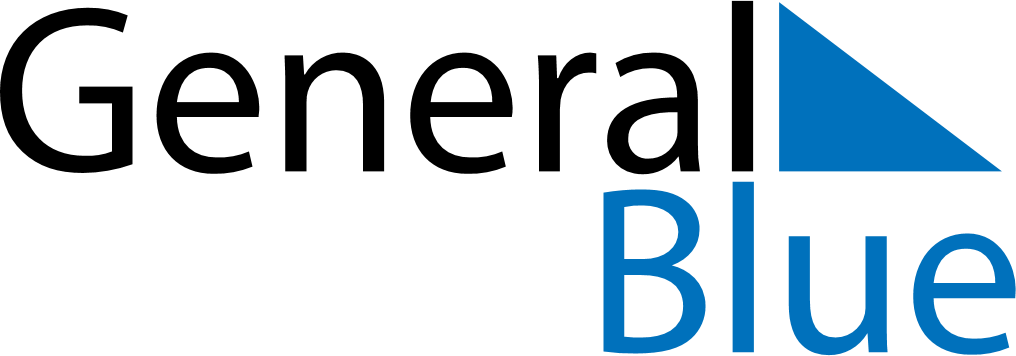 April 2018April 2018April 2018ZimbabweZimbabweMondayTuesdayWednesdayThursdayFridaySaturdaySunday1Easter Sunday2345678Easter Monday910111213141516171819202122Independence Day2324252627282930